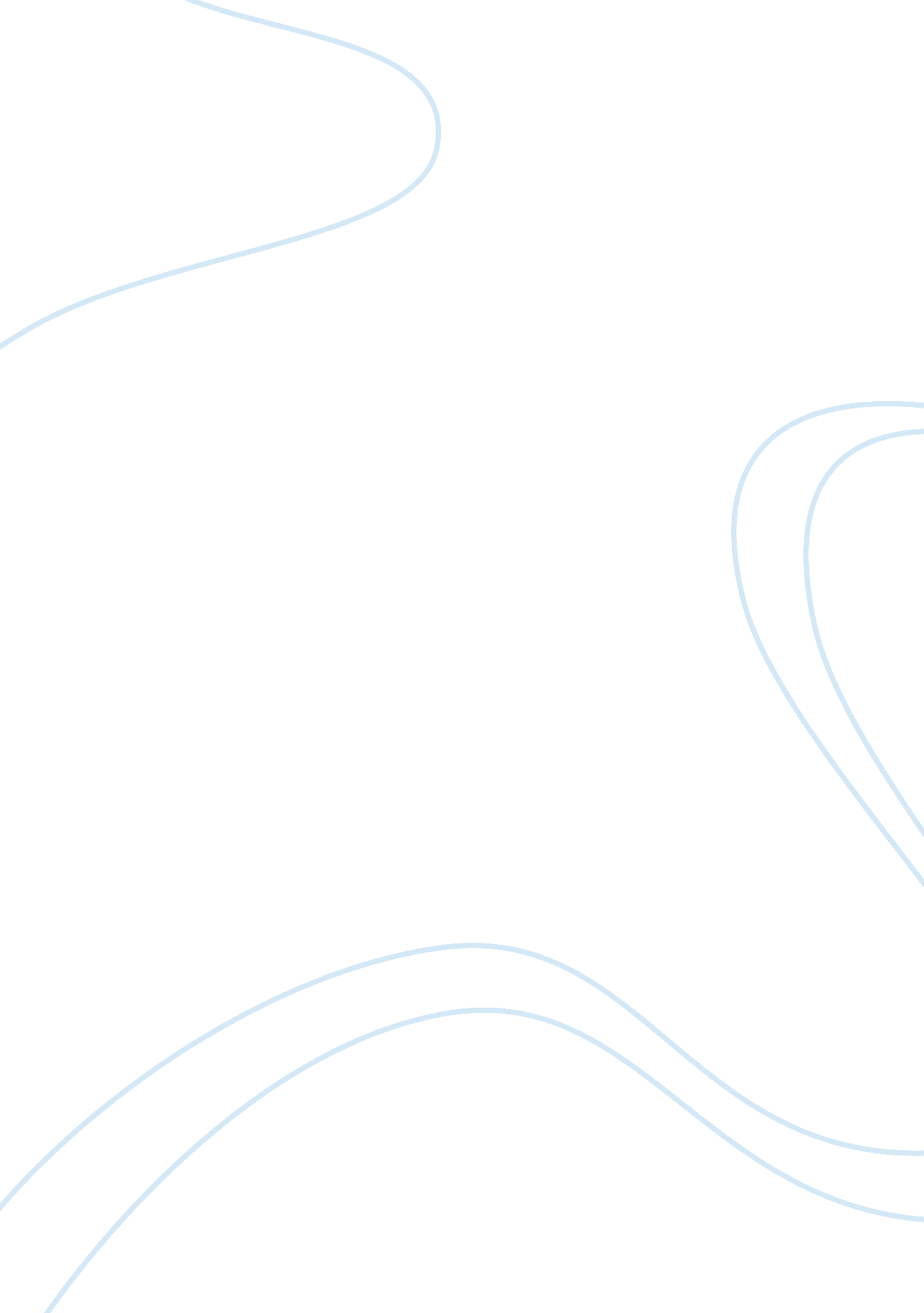 Review of the artickles about aidsLiterature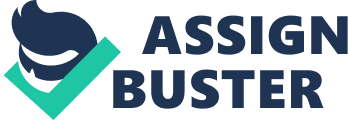 ﻿Review of the Articles about AIDS 
Devine, P; Plant, E. A; Harrison, K. (1999), The problem of 'us' versus 'them' and AIDS stigma. American Behavioral Scientist, 42: 7, 1212-1228 
The article tries to evaluate the stigma created in the society with regard to AIDS patients. It investigates in detail the effects on social identity, in group- out group perceptions on the social wellness of the AIDS patients. The study also investigated possible models to make better living conditions for people who live with in AIDS. The results of the study provide precise indications for further research to be done in the area of social wellness of AIDS affected people. The authors suggest a need for the an additional strategy causing the change in the attitude of people indirectly by the change in their behaviors. 
Nina, G Sr. Stephen, C & Denver L, Risky business: The cultural construction of AIDS risk groups, (1994), Social Science & Medicine 
38(10) 1337-1346 
The article by Nina Glick Schiller, Stephen Crystal and Denver Lewellen has studied in detail the views of the society on people suffering from AIDS. The article critically analyzes the efficacy of the assumptions made by AIDS researchers and policy makers which explain the reason for the people with AIDS continue to practice ‘ risky behavior.’ This article would serve as a background for the research to be done on any further analysis of the cultural and social aspects pertaining to AIDS patients. The results of the study reflect the cultural and sub cultural classifications considering data on a random sample of persons with AIDS in New Jersey. 
John Kwasi Anarfi (1995) , The condition and care of AIDS victims in Ghana: AIDS sufferers and their relations Health transition review (Supplement), 5, 253-63 
The article inquires various aspects on the condition of AIDS victims in Ghana. The study becomes of a much diverse nature as it covers a wide range of aspects including social, economic and cultural aspects. Complex aspects on the cultural peculiarities of the region have been analyzed by the paper. For any research dealing with the conditions of AIDS victims, the analysis made by the study would serve as a good reference material. In addition to the scientific research on the conditions of the patients, the paper also reveals the lacunas in the health care system along with required suggestions. 
Munyoki S (1991) Counseling of HIV positive/AIDS victims: the 'worried well' and the bereaved, African urban quarterly 6(1/2), 74-81 
This paper examines the variables in the moral stabilization of the AIDS victims. Though the study has been based on the African patients and the conditions prevailing in the continent, the results are applicable in a global context which relates with AIDS patients. The counseling methodology followed in several cases in reviewed thoroughly in the paper resulting in indications towards the positive and negative sides of various methodologies. The conclusion puts forward possible improvements and scientific amendments in the counseling process so as to fetch desired results. 
Lowe, GA, Gibson, RC, Christie, C D C, (2008) HIV Infection, Sexual Abuse and Social Support in Jamaican Adolescents Referred to a Psychiatric Service West Indian Medical Journal,    57( 3 )  307-311 
This article critically examines the psychological and the psychiatric issues that HIV/AIDS aids infected Children and adolescents with HIV/AIDS often have psychological/psychiatric issues that require specialist intervention usually suffer from. It urges specialist scientific intervention in these cases. The study has special emphasis on the psychiatric effects on the patients to whom the virus was transmitted through sexual abuse. The study is of relevance as reference material as it also analyzed the role of good social support in preventing such negative psychiatric effects. The conclusion strongly recommends the inclusion of a good social network in minimizing the discussed negative psychiatric effects. 